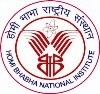 Homi Bhabha National InstituteApplication Seeking Extraordinary Extension of M.Sc.(Engg) Program (Beyond one year and six months of the project work; This extension for six months only)9.  Reasons for seeking Extension (5 lines max):10. Likely date of completion of project:Recommendations1:Recommendations of         Technology Advisor :        Guide :       Chairman, M.Sc.(Engg)  Monitoring Committee :Approval of unit Head/Nominee of CI:Signature of the Student with Date Signature of Head of Division with Date(To be forwarded by Dean-Academic, CI)(Dean-Academic, Engg Sc. of CI with Date)ToDean, HBNI     1Students needs to pay the extension fees if the record extension is recommended favorably.Note: Enrolment will be terminated if extension is not sought 15 days before expiry date of existing tenure of project.Updated, August 20231.  Name of the Student:2.  OCES batch and Name of Training School:3.  Name of the Constituent Institution (CI): 4.  Division:5.  Enrolment No. and Date of Enrolment:6.  Name of Guide, Division, Unit:7.  Title of M.Sc.(Engg) Project8.  Progress to Date (10 lines max):  :